Attachment E: PHPIPA Assessment Web Version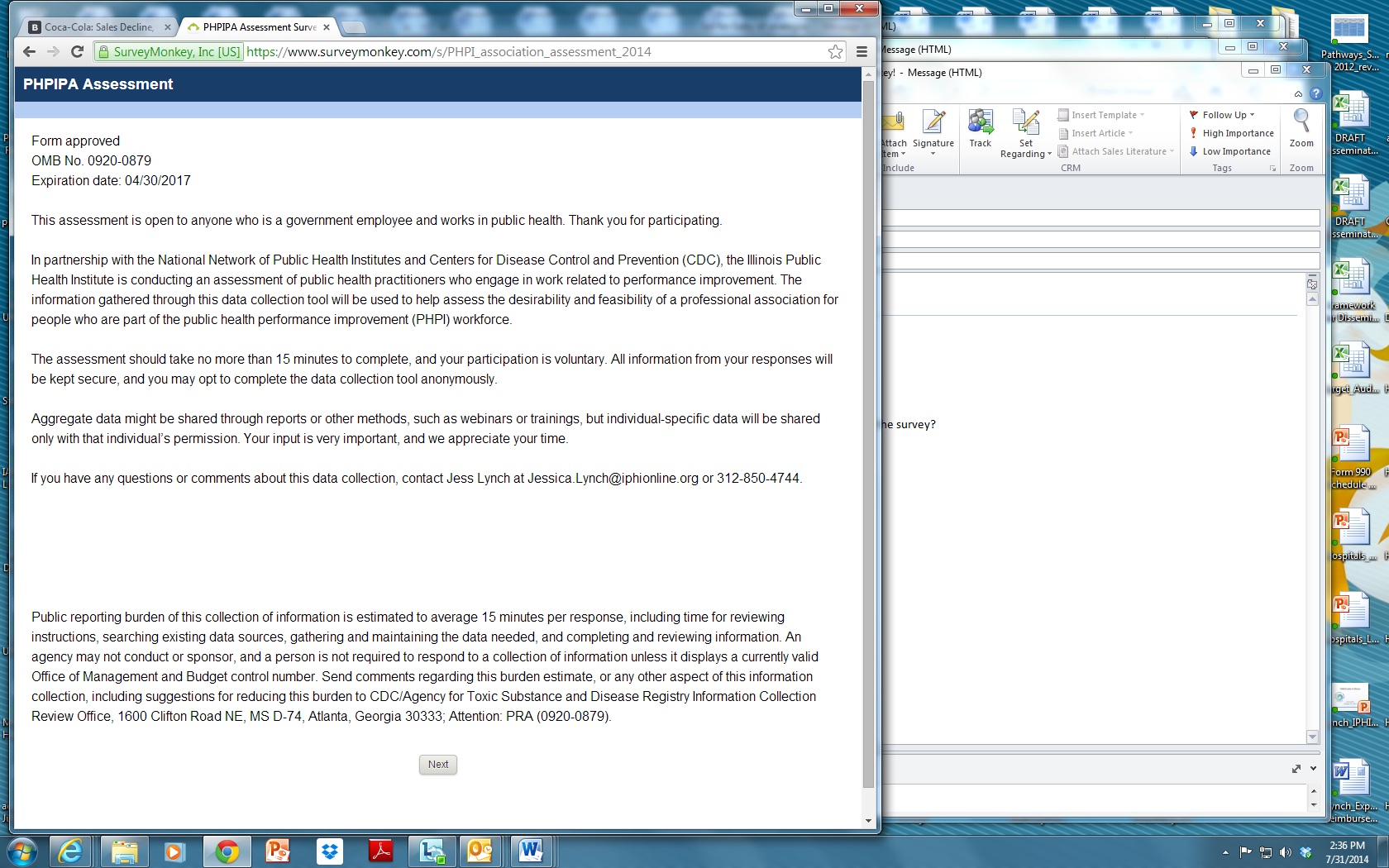 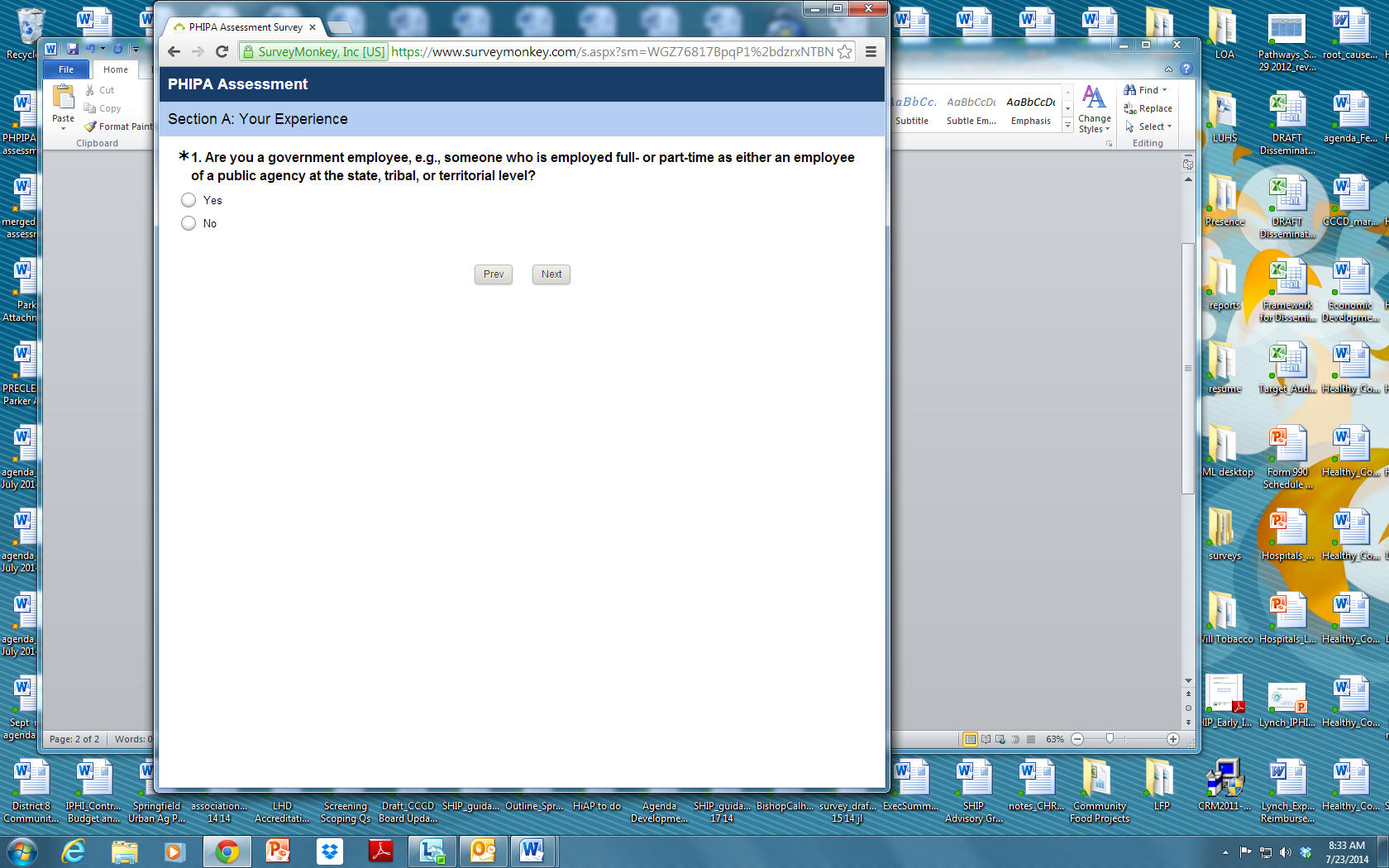 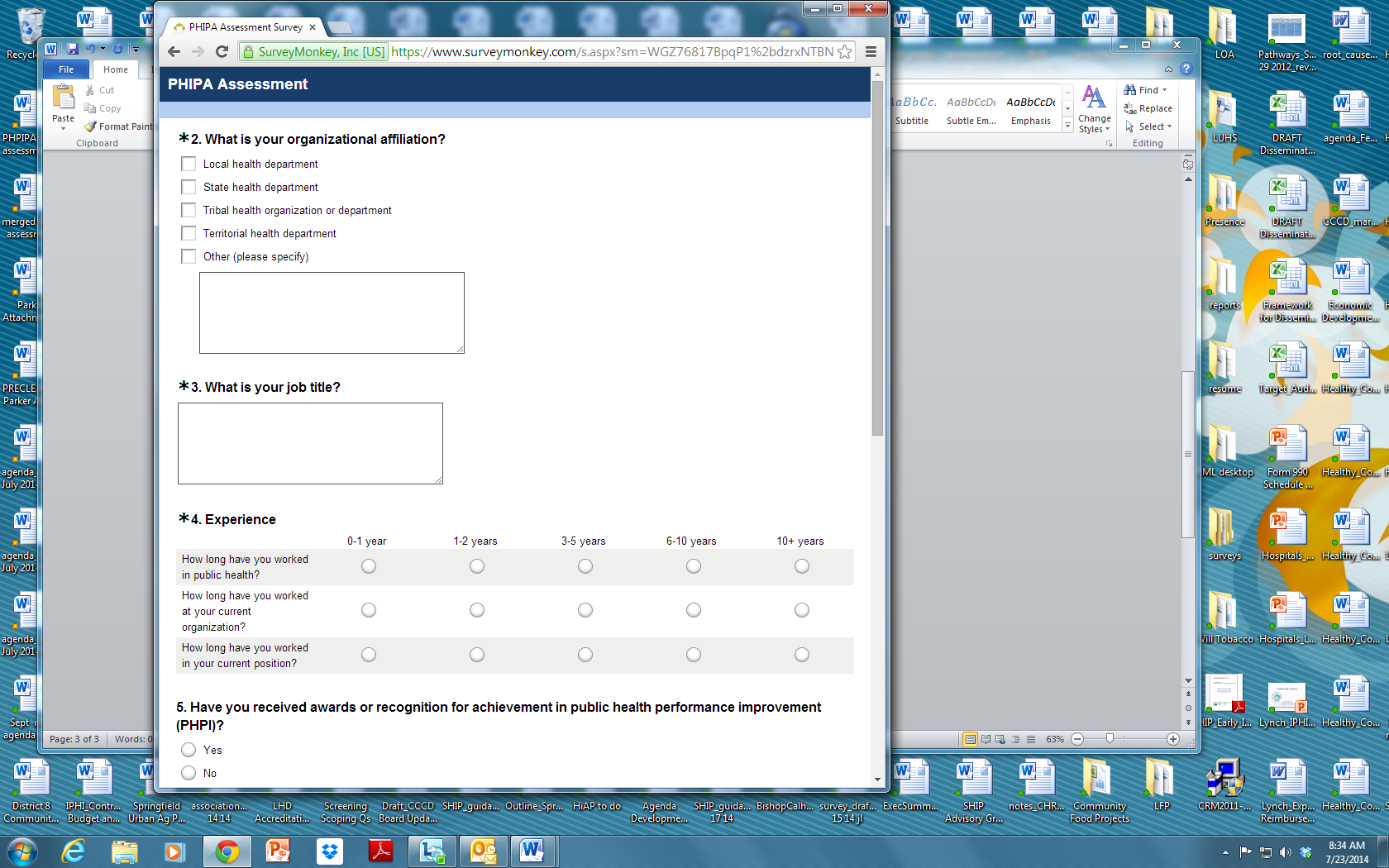 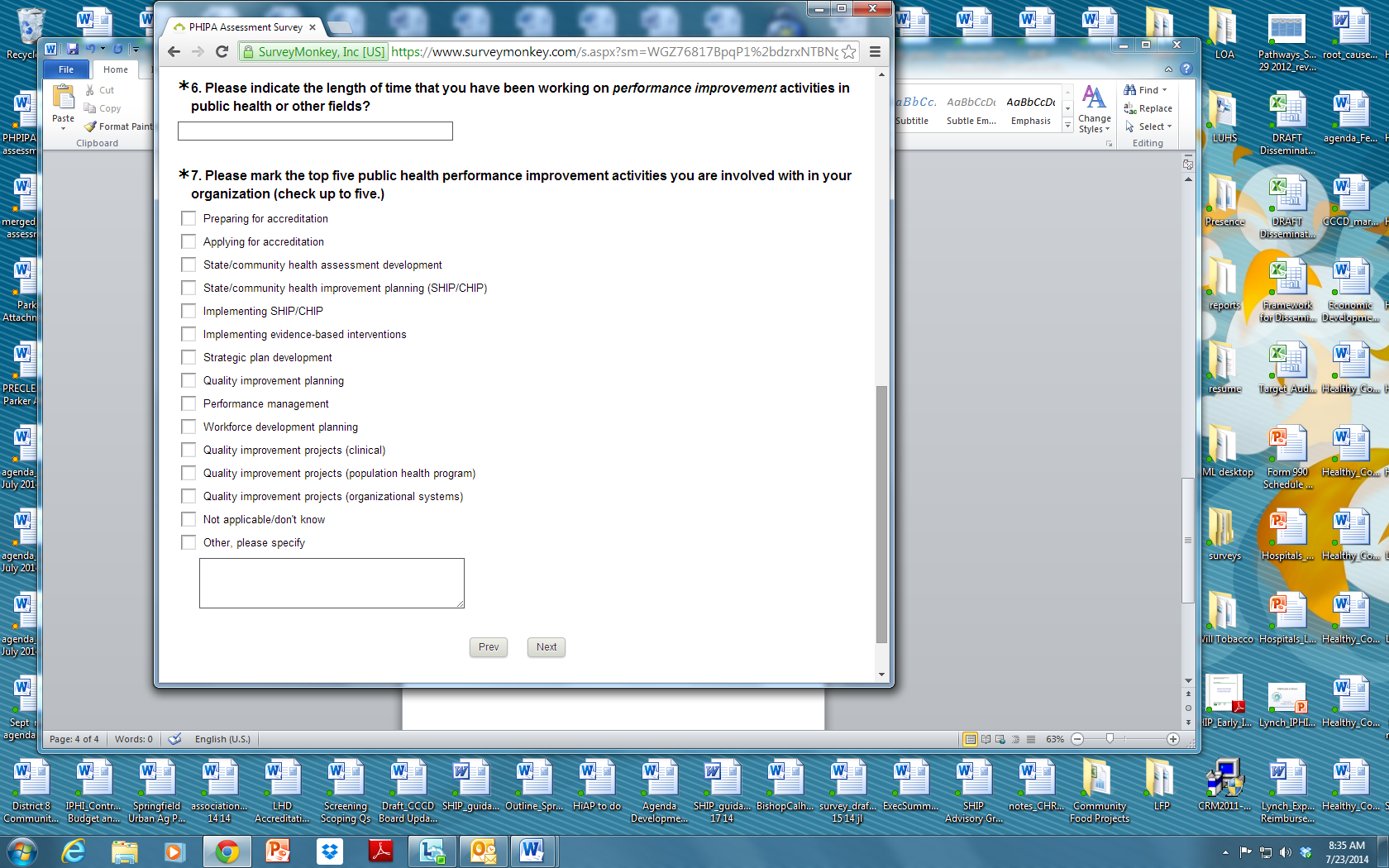 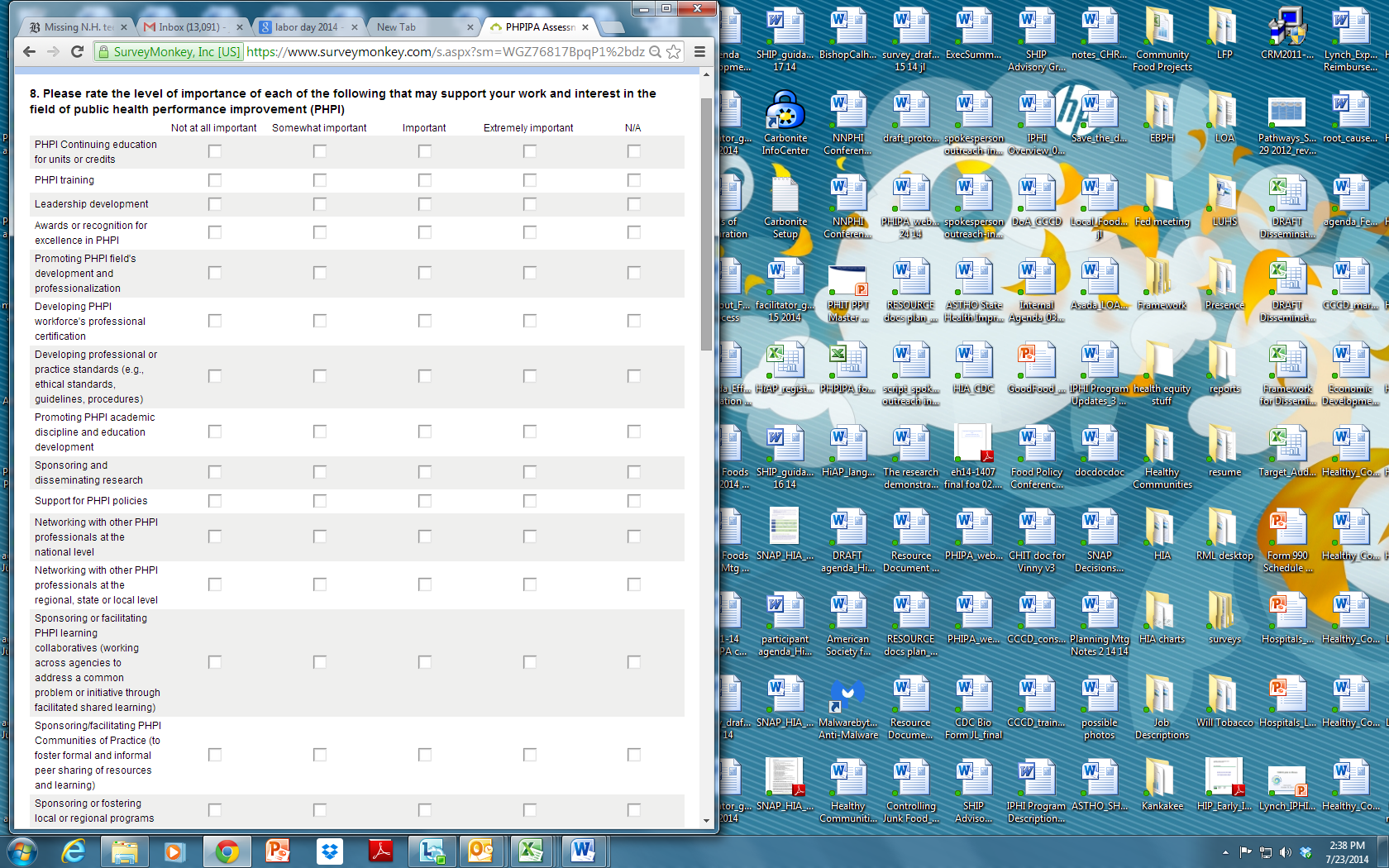 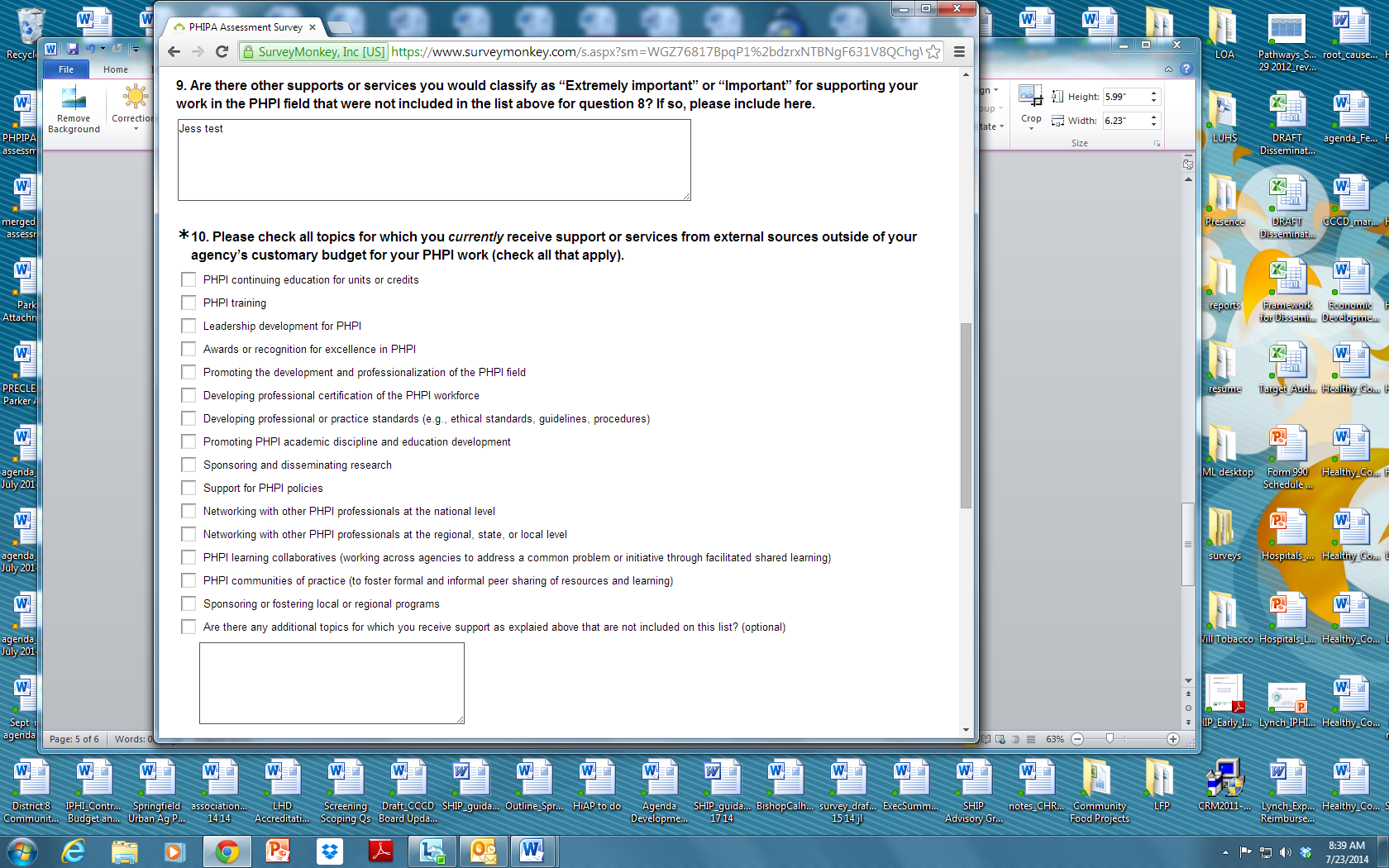 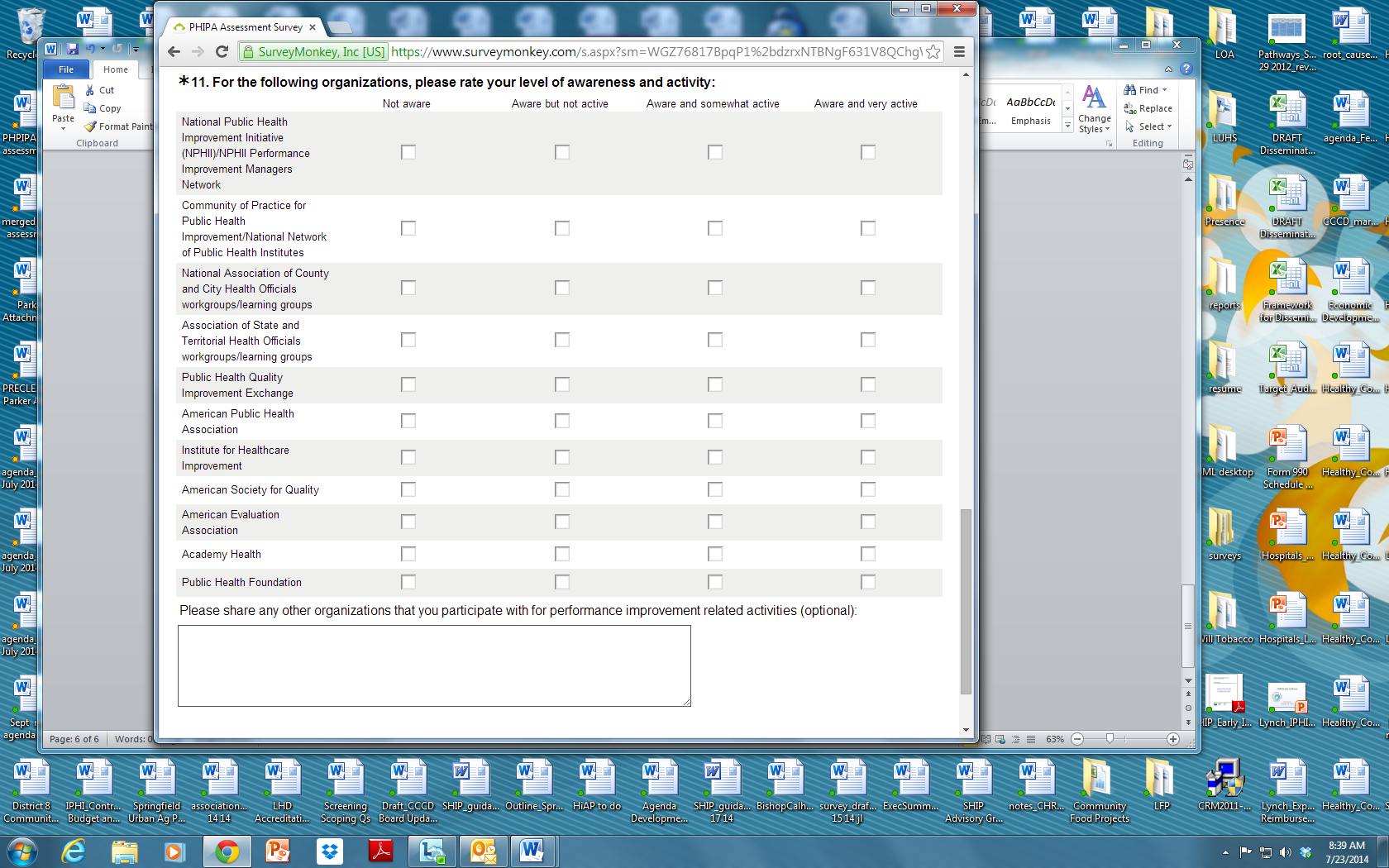 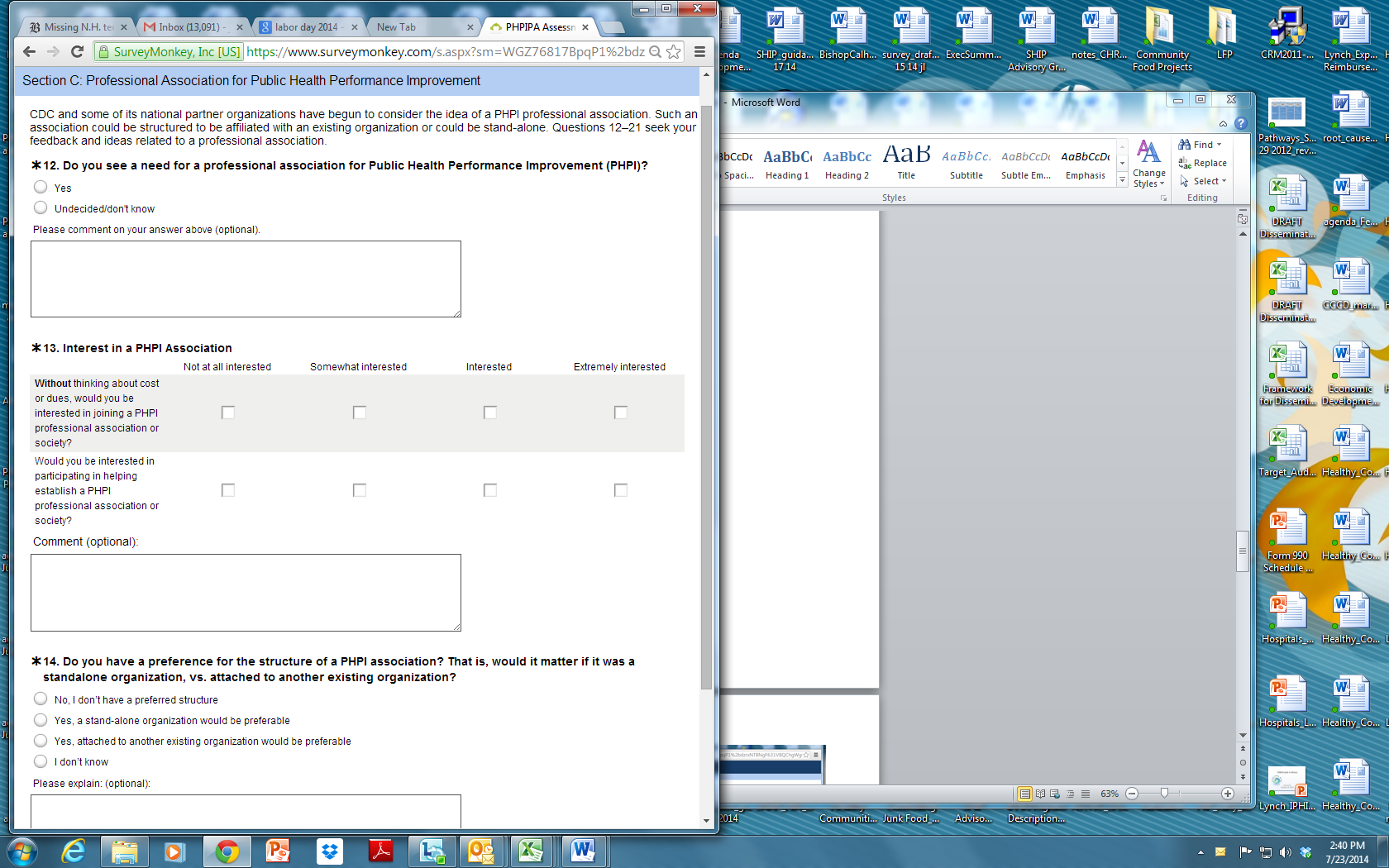 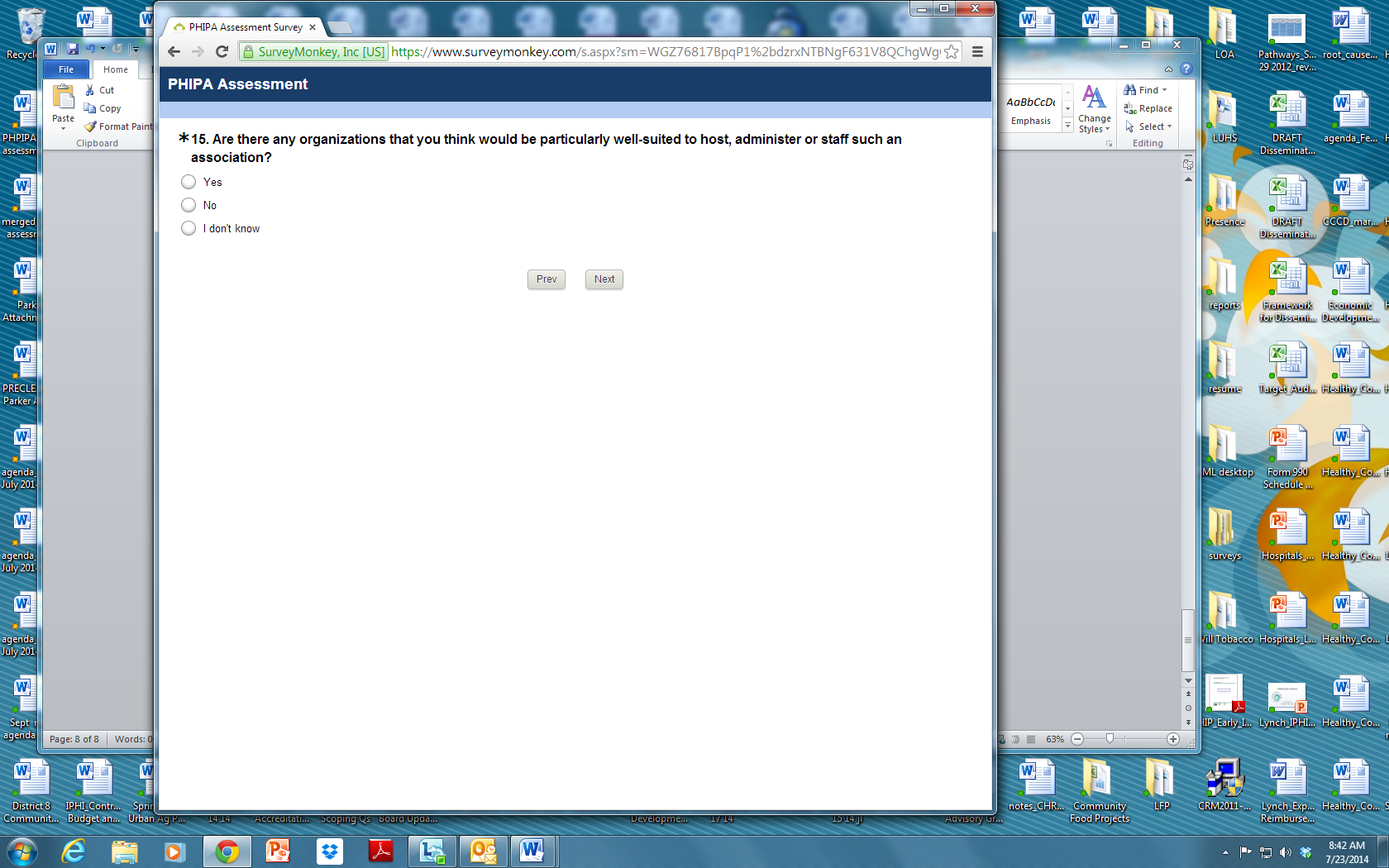 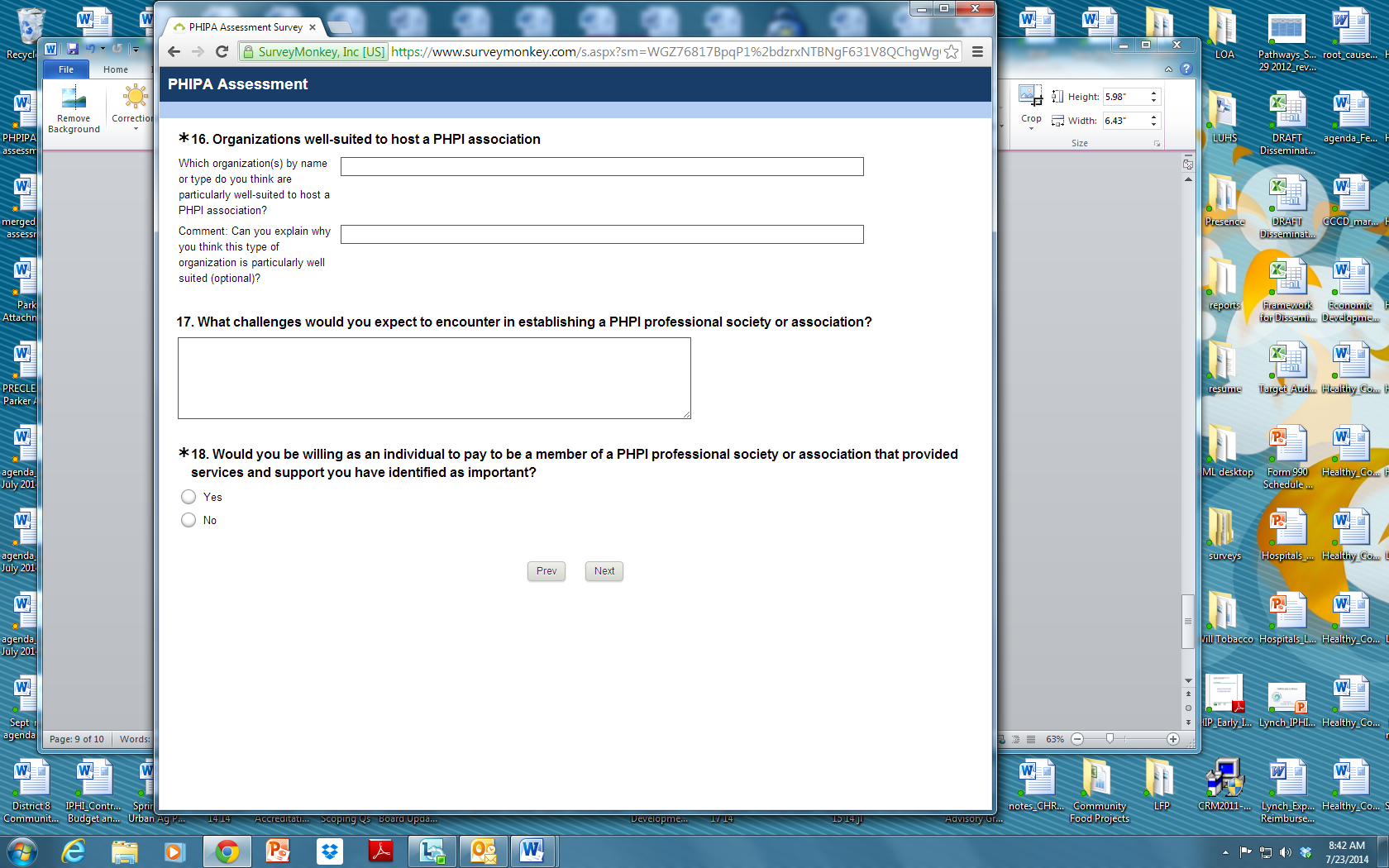 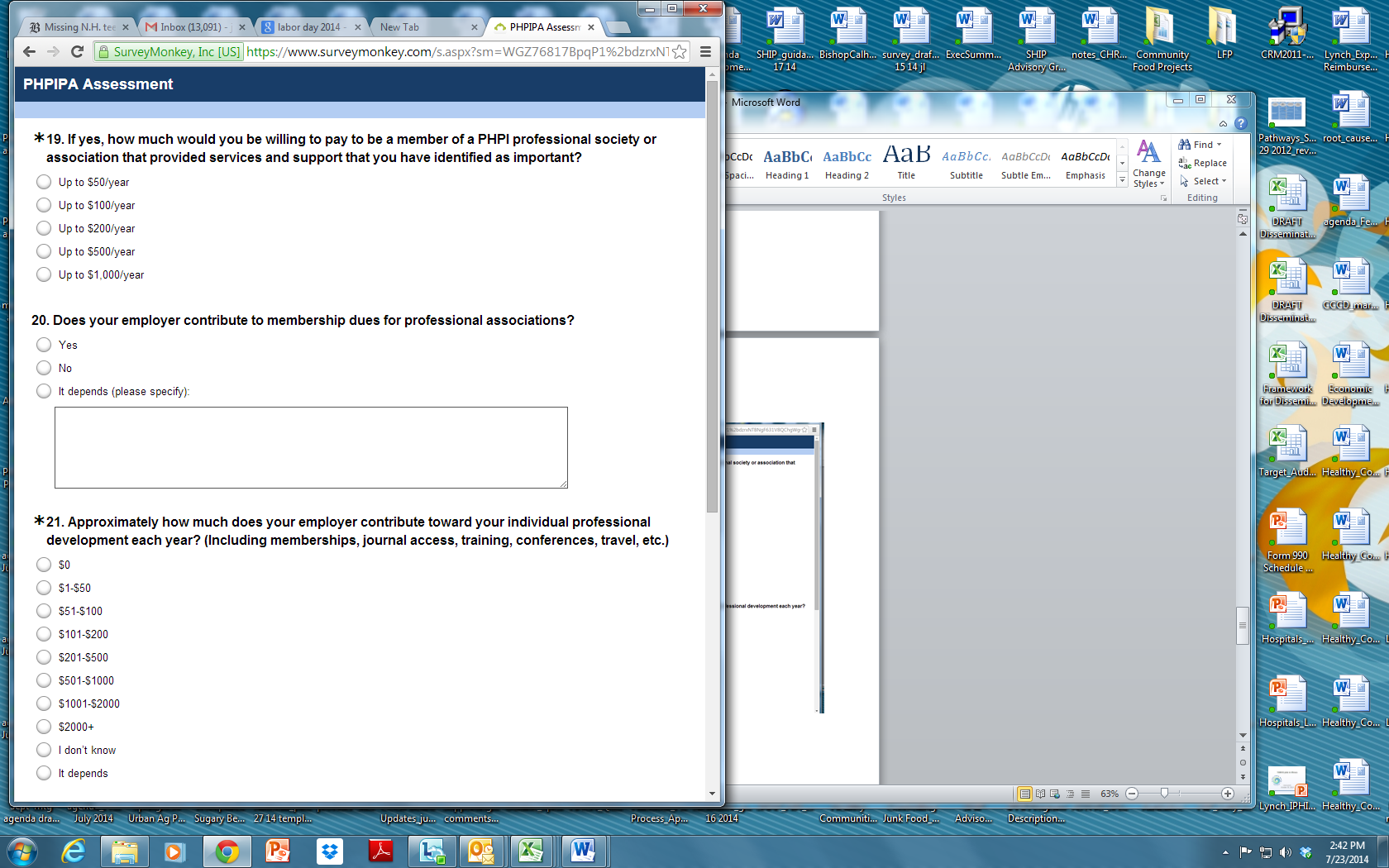 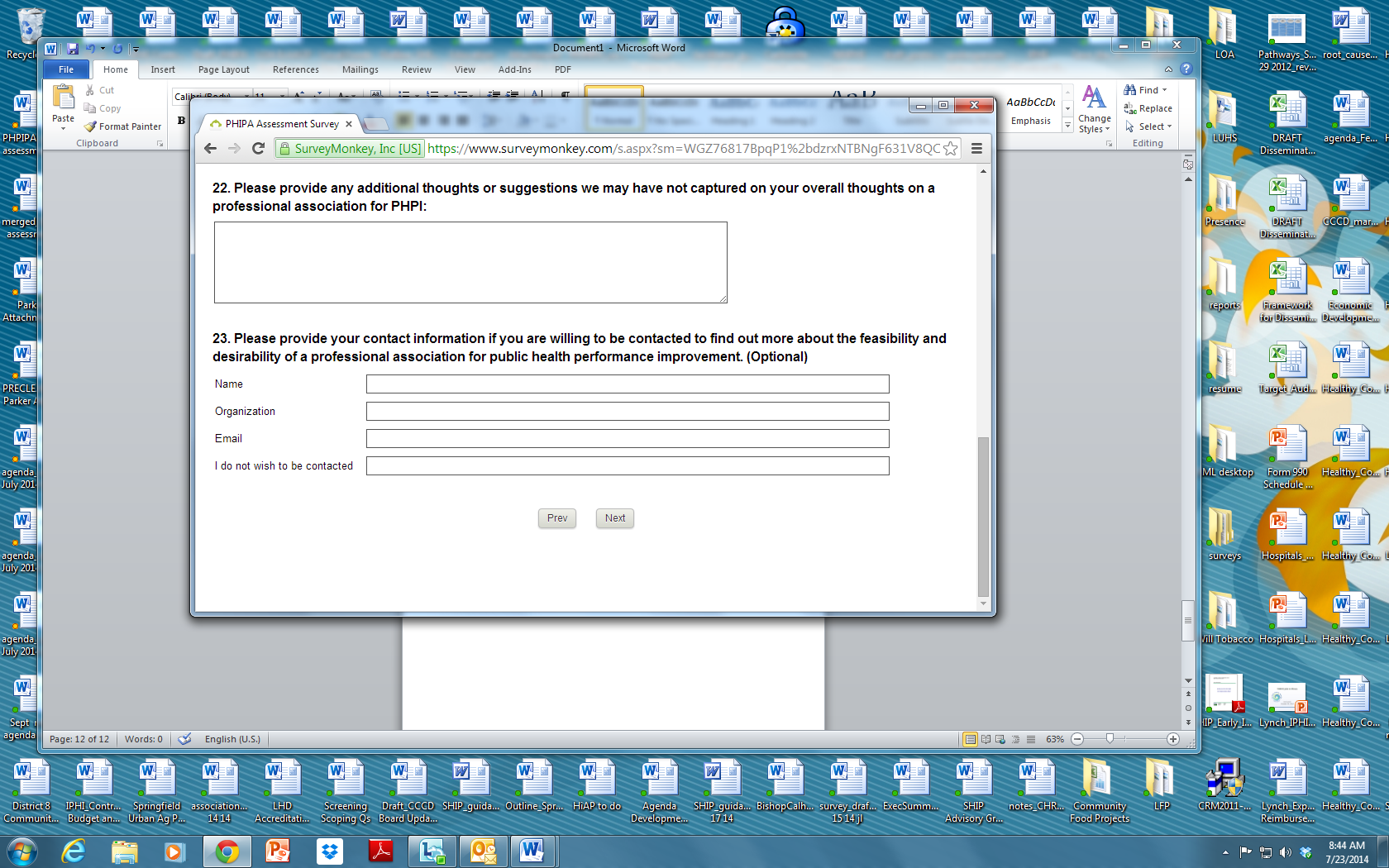 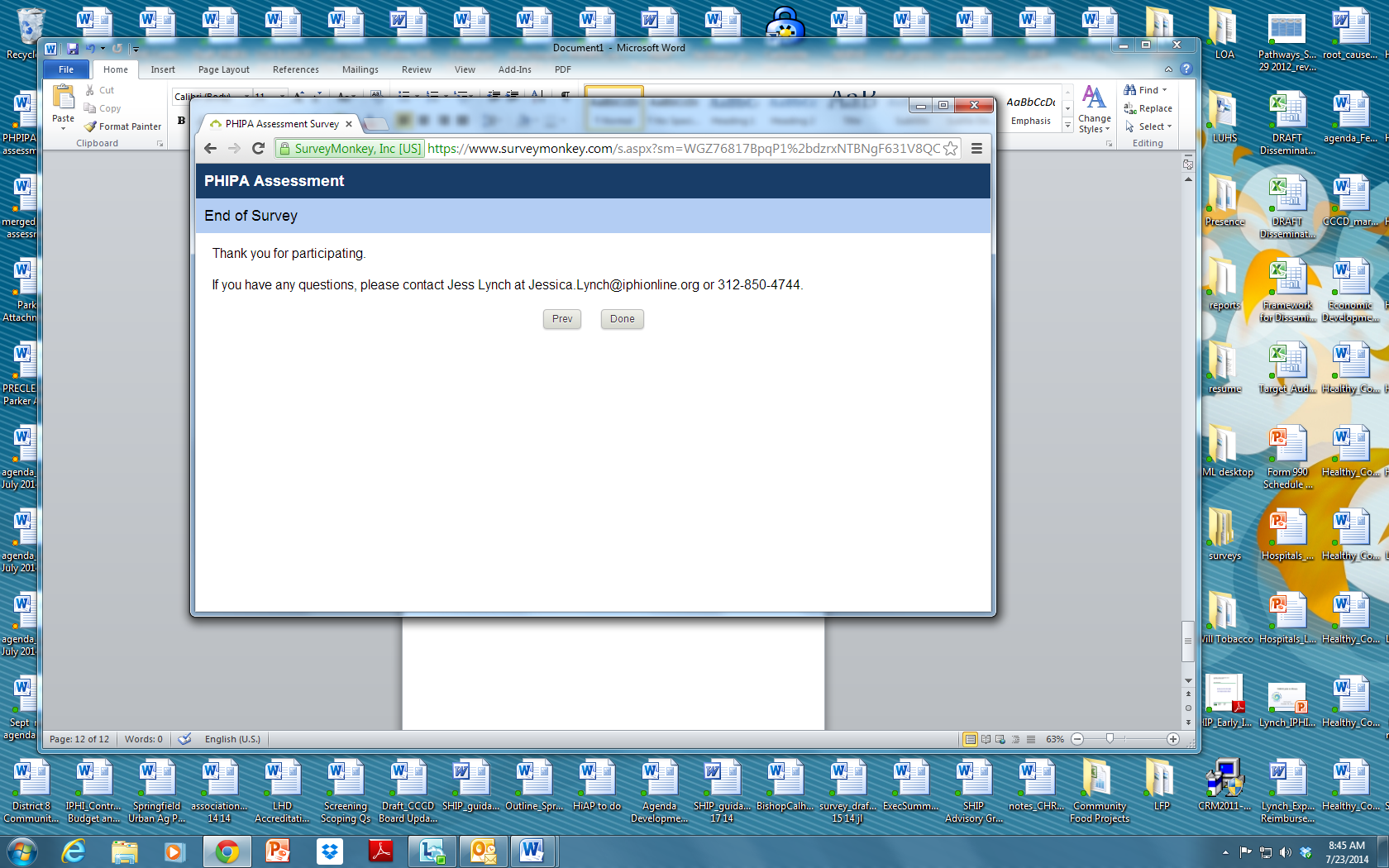 